Учебный план муниципального бюджетного  общеобразовательного учреждения
«Тяжинская средняя общеобразовательная школа №1 имени Героя Кузбасса Н.И.Масалова»на 2022-2023 учебный год1 класс(выписка из основной образовательной программы  начального общего образования) Пгт Тяжинский2022Пояснительная  записка к учебному плану для 1 классамуниципального бюджетного общеобразовательного учреждения «Тяжинская средняя общеобразовательная школа № 1 имени Героя Кузбасса Н.И.Масалова» на 2022-2023 учебный год . Руководствуясь основными положениями Федерального закона Российской Федерации от 29 декабря 2012 г. N 273-ФЗ "Об образовании в Российской Федерации" в части составления учебного плана и исходя из приоритетных направлений модернизации общего образования, призванных обеспечить государственные гарантии доступности качественного образования, индивидуализацию обучения и социализацию обучающихся, в том числе с учётом реальных потребностей рынка труда, а также учитывая потребности обучающихся муниципального бюджетного общеобразовательного учреждения «Тяжинская средняя общеобразовательная школа №1 имени Героя Кузбасса Н.И.Масалова» (далее Школа)   и социальный заказ родителей,  школа реализует государственный стандарт общего образования. Содержание учебной деятельности при получении начального общего образования  в 2022-2023 учебном году определяется следующим пакетом документов:- Федерального закона от 29.12.2012 №273-ФЗ «Об образовании в Российской Федерации»; - Закона Российской Федерации от 25.10.1991 №1807-1 «О языках народов Российской Федерации»;- Федерального государственного образовательного стандарта начального общего образования, утвержденного приказом Министерства просвещения Российской Федерации от 31.05.2021 № 286 (далее – обновленный ФГОС НОО); - Порядка организации и осуществления образовательной деятельности по основным общеобразовательным программам – образовательным программам начального общего, основного общего и среднего общего образования, утвержденного приказом Министерства просвещения Российской Федерации от 22 марта 2021 года № 115;- Примерной основной образовательной программы начального общего образования, утвержденной протоколом ФУМО от 18.03.2022 № 1/22;-Постановления Главного государственного санитарного врача Российской Федерации от 28 сентября 2020 г. № 28 «Об утверждении санитарных правил СП 2.4.3648-20 «Санитарно-эпидемиологические требования к организациям воспитания и обучения, отдыха и оздоровления детей и молодежи»;	- Постановления Главного государственного санитарного врача Российской Федерации от 28 января 2021 г. № 2 «Об утверждении санитарных правил и норм СанПиН 1.2.3685-21 «Гигиенические нормативы и требования к обеспечению безопасности и (или) безвредности для человека факторов среды обитания»;- Приказ Минпросвещения России от 20 мая 2020 г. № 254 «Об утверждении федерального перечня учебников, допущенных к использованию при реализации имеющих государственную аккредитацию образовательных программ начального общего, основного общего, среднего общего образования организациями, осуществляющими образовательную деятельность».- приказ Министерства образования Кузбасса от 05.07.2022 № 1662 «О составлении учебных планов и планов внеурочной деятельности для 1-11(12) классов государственных и муниципальных образовательных организаций Кемеровской области — Кузбасса, реализующих образовательные программы начального общего, основного общего и среднего общего образования, в соответствии с требованиями федеральных государственных образовательных стандартов начального общего, основного общего и среднего общего образования на 2022-2023 учебный год»;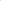 -приказ Управления образования Администрации Тяжинского муниципального округа № 345 от 05.07.2022 года «О составлении учебных планов и планов внеурочной деятельности для 1-11 классов образовательных организаций Тяжинского МО, реализующих образовательные программы начального общего, основного общего и среднего общего образования, в соответствии с требованиями федеральных государственных образовательных стандартов начального общего, основного общего и среднего общего образования на 2022-2023 учебный год»;- Основной образовательной программы начального общего образования муниципального бюджетного общеобразовательного учреждения «Тяжинская средняя общеобразовательная школа №1 имени Героя Кузбасса Н.И.Масалова»;           -Устава  муниципального  бюджетного общеобразовательного учреждения «Тяжинская средняя общеобразовательная школа № 1 имени Героя Кузбасса Н.И.Масалова».Учебный план Школы, реализующий федеральный государственный образовательный стандарт начального общего образования (далее – ФГОС, Стандарт):обеспечивает реализацию требований федеральных государственных образовательных стандартов общего образования; -определяет учебную нагрузку в соответствии с требованиями к организации образовательной деятельности, к учебной нагрузке при 
5-дневной учебной неделе, предусмотренными СанПиНом; перечень обязательных для изучения учебных предметов;- распределяет учебное время, отводимое на освоение содержания образования по классам и  учебным предметам;обеспечивает преподавание и изучение государственного языка Российской Федерации; возможность преподавания и изучения родного языка из числа языков народов Российской Федерации, из числа государственных языков республик Российской Федерации, в том числе русского языка как родного языка.В соответствии со Стандартом учебный план включает в себя обязательную часть и часть, формируемую участниками образовательных отношений. Обязательная часть учебного плана отражает содержание образования, которое обеспечивает достижение важнейших целей современного начального образования.формирование гражданской идентичности обучающихся, приобщение их к общекультурным, национальным и этнокультурным ценностям;готовность обучающихся к продолжению образования при получении основного общего образования, их приобщение к информационным технологиям;формирование здорового образа жизни, элементарных правил поведения в экстремальных ситуациях;личностное развитие обучающегося в соответствии с его индивидуальностью.Учебный план для 1-го класса определяет:  структуру обязательных предметных областей:  Русский язык и литературное чтение, Родной язык и литературное чтение на родном языке,  Математика и информатика, Обществознание и естествознание (окружающий мир),  Искусство, Технология, Физическая культура,  учебное время, отводимое на изучение предметов,  общий объём нагрузки и максимальный объём аудиторной нагрузки обучающихся    (Таблицы № 1-4);При определении структуры учебного плана учитывалось, что особую роль в образовании  младших школьников играют интегративные курсы: окружающий мир (естествознание и обществознание), математика и информатика, обучение грамоте.	Третий час учебного предмета «Физическая культура» реализуется за счёт часов части , формируемой участниками образовательных отношений.Режим работы:Обучение детей 1 класса проводится в условиях Школы с соблюдением следующих требований:- учебные занятия проводятся  в одну смену;- организация облегченного учебного дня в середине учебной недели;- организация в середине учебного дня динамической паузы продолжительностью 40 минут;В сентябре-октябре – по 3 урока в день по 35 минут каждый; обеспечивается организация адаптационного периода (письмо Минобразования РФ от 20 апреля 2001года № 408/13-13). В письме «Об организации обучения в первом классе четырехлетней начальной школы» сказано: «… в сентябре-октябре проводится ежедневно по три урока. Остальное время заполняется целевыми прогулками, экскурсиями, физкультурными занятиями, развивающими играми». Чтобы выполнить задачу снятия статического напряжения школьников, на четвертых уроках используется не классно-урочная, а иные формы организации учебного процесса. В течение восьми недель последними часами проводятся уроки физической культуры, а также уроки по другим предметам в форме уроков-игр, уроков-театрализаций, уроков-экскурсий, уроков-импровизаций и т. п. Поскольку эти уроки также являются обучающими, то фактически в иной, нетрадиционной форме изучается или закрепляется программный материал.В классном журнале  указывается форма проведения урока, если урок проходит не в классно-урочной форме.При проведении трех уроков в день в течение двух месяцев четвертые учебные часы планируются иначе, чем традиционные уроки. Последними уроками в течение сентября-октября проводятся экскурсии, уроки-театрализации по музыке и уроки-игры и экскурсии по окружающему миру.организация «ступенчатого» режима обучения: в 1-м полугодии (сентябрь-октябрь – по  3 урока в день, по 35 минут каждый, ноябрь-декабрь – по  4 урока, по 35 минут каждый, январь-май по40 минут каждый);  максимально допустимая нагрузка в течение дня  составляет:- для обучающихся 1-х классов не более 4-х уроков и 1 раз в неделю  5 уроков за счет урока физической культуры;- для обучающихся 2-х классов - не более 5 уроков в день.организация 2-х разового питания и прогулки для детей;обучение без домашних заданий и балльного оценивания обучающихся; в феврале устанавливаются  дополнительные  недельные каникулы. Формы промежуточной аттестации обучающихся.     Промежуточная аттестация обучающихся проводится в соответствии с локальным актом «Положение о формах, периодичности и порядке текущего контроля успеваемости и промежуточной аттестации обучающихся»
с Приказами и инструктивными письмами Министерства образования и науки РФ  по итогам учебного года в сроки, установленные календарным учебным графиком школы.      Таблица 1.  Промежуточная аттестация учащихся 1-х классов в 2022/2023 учебном году :Таблица № 2. Учебный план для 1-х классов Таблица 3. Максимальный объём аудиторной нагрузки  в 1 классеУчебно-методическое обеспечение учебного планаВыполнение учебных программ обеспечивается учебно-методическим комплектом  «Школа России». Данный  УМК в полной мере реализует требования ФГОС .«Утверждаю»Директор  МБОУ ТСШ № 1 им. Героя Кузбасса Н.И.Масалова________Е.А.Суханов Пр. № 137 от 29.08.2022  годаПредметные областиучебные предметыклассыКлассыПредметные областиучебные предметыклассы1Русский язык и литературное чтениеРусский языкСписывание текстаРусский язык и литературное чтениеЛитературное чтениеКонтрольная работаРодной язык и литературное чтение на родном языкеРодной язык (русский)Контрольная работаРодной язык и литературное чтение на родном языкеЛитературное чтение на родном   языке(русском)Контрольная работаИностранный языкАнглийский язык-Иностранный языкНемецкий язык-Математика и информатикаМатематикаКонтрольная работаОбществознание и естествознаниеОкружающий мирТестовая работаОсновы религиозных культур и светской этики Основы религиозных культур и светской этики-ИскусствоМузыкаТворческая работаИскусствоИзобразительное искусствоТворческая работаТехнологияТехнологияТворческая работаФизическая культураФизическая культураКомплексная контрольная работаФизическая культура. Ритмика.Комплексная контрольная работаПредметные областиПредметные областиучебные предметыклассыКлассыКлассыКлассыКлассыПредметные областиПредметные областиучебные предметыклассы1 А1Б1В1ГОбязательная частьОбязательная частьОбязательная частьРусский язык и литературное чтениеРусский язык и литературное чтениеРусский язык4444Русский язык и литературное чтениеРусский язык и литературное чтениеЛитературное чтение4444Родной язык и литературное чтение на родном языкеРодной язык и литературное чтение на родном языкеРодной язык(русский)0,50,50,50,5Родной язык и литературное чтение на родном языкеРодной язык и литературное чтение на родном языкеЛитературное чтение на родном   языке (русском)0,50,50,50,5Иностранный языкИностранный языкАнглийский язык----Иностранный языкИностранный языкНемецкий язык----Математика и информатикаМатематика и информатикаМатематика4444Обществознание и естествознаниеОбществознание и естествознаниеОкружающий мир2222Основы религиозных культур и светской этики Основы религиозных культур и светской этики Основы религиозных культур и светской этики–––-ИскусствоИскусствоМузыка1111ИскусствоИскусствоИзобразительное искусство1111ТехнологияТехнологияТехнология1111Физическая культураФизическая культураФизическая культура2222ИтогоИтогоИтого20202020Часть, формируемая участниками образовательных отношенийЧасть, формируемая участниками образовательных отношенийЧасть, формируемая участниками образовательных отношенийФизическая культураФизическая культура. Ритмика.Физическая культура. Ритмика.1111Максимально допустимая недельная нагрузка при 5-дневной учебной неделеМаксимально допустимая недельная нагрузка при 5-дневной учебной неделеМаксимально допустимая недельная нагрузка при 5-дневной учебной неделе21212121ИтогоИтогоИтого693693693693Учебные предметыКлассыКоличество часов в годУчебные предметыКлассыIОбязательная частьОбязательная частьРусский язык и литературное чтениеРусский язык132Русский язык и литературное чтениеЛитературное чтение132Родной язык и литературное чтение на родном языкеРодной язык16,5Родной язык и литературное чтение на родном языкеЛитературное чтение на родном языке16,5Иностранный языкИностранный язык– Математика и информатикаМатематика132Обществознание и естествознание («окружающий мир»)Окружающий мир66Основы религиозных культур и светской этикиОсновы религиозных культур и светской этики– ИскусствоИзобразительное искусство33ИскусствоМузыка33Технология Технология 33Физическая культураФизическая культура66Итого:Итого:660Часть, формируемая участниками образовательных отношенийЧасть, формируемая участниками образовательных отношений33Максимально допустимая недельная нагрузкаМаксимально допустимая недельная нагрузка693№ п/пАвтор, наименование учебника Издательство1 класс1 класс1 класс1Горецкий В.Г., Кирюшкин В.А., Виноградская Л.А. и др. Азбука. В 2-х частях "Просвещение"2Канакина В.П., Горецкий В.Г. Русский язык "Просвещение"3Александрова О.М.,Вербицкая Л.А.,Богданов С.И.,Казакова Е.И.,Кузнецова М.И.,Петленко Л.В.,Романова В.Ю. Русский родной язык"Просвещение"4Климанова Л. Ф., Горецкий В.Г., Голованова М.В. и др. Литературное чтение. В 2-х частях. "Просвещение"5Кутейникова Н.Е.,Синёва О.В.;под редакцией Богданова С.И. Литературное чтение на родном (русском) языке"Просвещение"6 Александрова О.М., Вербицкая Л.А., Богданов С.И., Казакова Е.И., Кузнецова М.И., Петленко Л.В., Романова В.Ю Русский родной язык. 2020г. «Просвещение»7Моро М.И., Волкова С.И., Степанова С.В. Математика. В 2-х частях. "Просвещение"8Плешаков А.А. Окружающий мир. В 2-х частях. "Просвещение"9Неменская Л.А. / Под ред. Неменского Б.М. Изобразительное искусство. "Просвещение"10Лутцева Е.А., Зуева Т.П Технология. "Просвещение"11Музыка: учеб.для учащихся 1 кл. нач. шк. / Е.Д.Критская, Г.П.Сергеева, Т.С.Шмагина"Просвещение"12Физическая культура : учебник для учащихся 1-4 классов  начальной  школы.  В.И.Лях«Просвещение»